CERTIFICAT PENTRU AUTORIZAREA PRODUSULUI BIOCIDNr. RO/2019/0128/MRA/IT/2014/00199/AUTIn conformitate cu prevederilor REGULAMENTULUI (UE) NR. 528/2012 al Parlamentului European si al Consiliului privind punerea la dispozitție pe piață și utilizarea produselor biocide şi ale HOTĂRÂRII GUVERNULUI nr. 617/2014 privind stabilirea cadrului instituţional şi a unor măsuri pentru punerea în aplicare a Regulamentului (UE) nr. 528/2012 al Parlamentului European şi al Consiliului din 22 mai 2013 privind punerea la dispoziţie pe piaţă şi utilizarea produselor biocide, în baza documentelor depuse în dosarul tehnic, Comisia Națională pentru Produse Biocide, în şedinţa din data 28.06.2019, a decis că produsul biocid poate fi plasat pe piaţă în România, conform prevederilor legale în vigoare.I. TIPUL AUTORIZATIEIII. Data emiterii autorizatiei: 28.06.2019III. Data expirării autorizatie: 31.12.2022  IV.      V. VI.VII.VIII.IX. COMPOZITIA CALITATIVĂ SI CANTITATIVĂ Substanta activă Substanta inactivă/nonactivă – nu se specificaX. CLASIFICAREA SI ETICHETAREA PRODUSULUIProdus biocid cu substanţe active - substanţe chimiceXI. AMBALAREAXII. POSIBILE EFECTE ADVERSE  DIRECTE  SAU   INDIRECTEXIII. ORGANISMELE DĂUNĂTOARE VIZATEXIV. INSTRUCTIUNILE  SI DOZELE DE APLICARE :XV. INSTRUCTIUNI DE PRIM AJUTORXVI. MĂSURI PENTRU PROTECTIA MEDIULUIXVII. MASURI PENTRU PROTECTIA ANIMALELOR SI A HRANEI PENTRU ANIMALEXVIII. INSTRUCTIUNI PENTRU ELIMINAREA ÎN SIGURANTĂ pentruXIX. CONDITIILE DE DEPOZITARE : Depozitarea recipientului original într-un loc uscat, răcoros și bine ventilat, închis etans și departe de lumina directă a soarelui.Pastrati/stocati doar in recipientul original. Accesul copiilor, păsărilor, animalelor de companie și animalelor de fermă sa fie interzisa.DURATA DE CONSERVARE A PRODUSELOR BIOCIDE ÎN CONDITII NORMALE DE DEPOZITARE : 24 luni.XX. ALTE INFORMATII: Din cauza modului lent de acțiune, rodenticidele anticoagulante își produc efectul după 4-10 zile de la consumul momelii.- Rozătoarele pot fi purtătoare de boli.Nu atingeți rozătoarele moarte cu mâinile neprotejate, utilizați mănuși sau instrumente (de exemplu, clești) atunci când le îndepărtați.- Acest produs conține un aditiv amar și un colorant.    Respectare restrictiilor pentru utilizarea produsului biocid;Nu deversati in canale sau in mediul acvatic. Nu se va permite patrunderea in subsol/sol. A nu se reutiliza recipientul original. Atunci cand amplasati capcanele in apropierea apelor de suprafata(rauri, iazuri, canale navigabile, diguri, canale de irigatii) sau a sistemelor de scurgere a apei, asugurati-va ca momeala nu intra in contact cu apa. Daca amplasati capcanele in apropierea sistemelor de scurgere  a apei , asigurati-va ca momeala nu intra in contact cu apa. Nu aplicati acest produs direct in puturi. Amplasati capcanele in locuri inaccesibile pentru copii, pasari, animale de companie, animale de ferma si alte animale nevizate. Periculos pentru animelele salbatice Este obligatorie transmiterea de către detinătorul autorizatiei a fisei cu date de securitate către Institutul National de Sănătate Publică – Biroul RSI si Informare ToxicologicăPrezentul document poate fi însotit de anexă în cazul modificărilor administrativeAcest certificat reprezinta reinnoirea certificatului pentru autorizarea produsului biocid nr. RO/2015/0128/MRA/ IT/2014/00199/AUT.								PRESEDINTE,								Dr. Chim. Gabriela Cilincaautorizaţia prin recunoaşterea reciprocă succesiva eliberată în conformitate cu prevederile art. 33 din Regulamentul (UE) nr. 528/2012;Statul membru al Uniunii Europene emitent : ITALIANr. Autorizației din statul membru emitent Nr. : IT/2014/00199/AUTDENUMIREA COMERCIALĂ A PRODUSULUI BIOCID : FACORAT PASTA NUMELE TITULARULUI AUTORIZATIEI : SC ST Arko Import-Export SRLStr. Pintea  Viteazul nr.9, Cluj Napoca, RomaniaNUMELE TITULARULUI AUTORIZATIEI recunoscută reciproc: I.N.D.I.A Industrie chimiche S.r.lVia Sorgagli, 25, 35020, Arre Padova ItaliaNUMELE FABRICANTULUI  PRODUSULUI BIOCID : Industrialchimica SrlVia Sorgagli, 25, 35020, Arre Padova ItaliaLoc de productie : Via Sorgagli, 25, 35020, Arre Padova ItaliaNUMELE FABRICANTULUI  SUBSTANTEI ACTIVE: Activa s.r.l. Adresa: Via Feltre 32, 20132, Milano, ItaliaLoc de productie : Tezza S.r.l., via Tre Ponti 22 37050 S. Maria di Zevio (VR), ItaliaTIPUL DE PRODUS : TP 14 RodenticideCATEGORIILE DE UTILIZATORI : Personal profesional.Personalul profesional instruit.TIPUL PREPARATULUI: Produsul constă în momeală rodenticidă sub formă de pastă gata de utilizare Denumirea comunăBrodifacumDenumirea IUPAC4- hidroxi-3-(3-(4’-bromo-4-bifenilil)-1,2,3,4-tetrahidro-1-naftil)cumarinaNumar CAS56073-10-0Numar CE259-980-5Continut de substantă activă0,005%Simboluri  GHS08Fraze de pericol (H)H360D- Poate dăuna fătului. H373- Poate provoca leziuni ale organelor (sânge) în caz de expunere prelungită sau repetată.Fraze de prudenta (P)P102- A nu se lăsa la îndemâna copiilor.P202- A nu se manipula decât după ce au fost citite și înțelese toate măsurile de securitate.P280- Purtați mănuși de protecție.P308+P313- ÎN CAZ DE expunere sau de posibilă expunere: consultați medicul.P501- Aruncaţi conţinutul la în conformitate cu reglementările naționale și internaționale.Pictograma(e)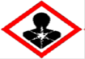 Capacitate: Pentru uz profesional: Momeala de 20 g pe unitate.Dimensiune minimă a pachetului este de la 1.5 kg la 25 kg.Dacă este cazul, ambalajul este limitat la pungi ambalate separat, cu pungă maximă dimensiunea de 10 kg.Materialul de ambalare: compozit plastic-triplu strat (poliester / PET met / polietilenă).Tip de ambalaj: Flacon etichetat sau tipărit de la 1,5 kg pana la 5 kg, cutie sau sac tipărită sau imprimată de la 1,5 kg la 25 kg,  genți prefabricate sau pungi de producție în serie, atât termoizolate, cutie / sac tipărită sau imprimată - cu căptușeală interioară din material plasticde la 1,5 kg - până la 10 kg - înveliș interior maxim 10 kg, cutie de plastic cu etichetă de la 1,5 kg pana la 25 kg, cuvă din plastic din material plastic (HDPE), recipient dreptunghiular sau trunchiat conic sigilat, etichetă cu bușon din plastic - cu căptușeală interioară din plastic de la 1,5 la 10 kg - dimensiune maximă a căptușelii interioare de 10 kg, cuvă din material plastic (HDPE), recipient dreptunghiular sau trunchiat conic sigilat, cutie de carton sigilată sau tipărită cu căptușeală interioară din plastic de la 1,5 pana la 10 kg pungi de plastic de interior de până la 10 kg fiecare, carton + compozit din plastic, genți prefabricate sau pungi de producție în serie, atât termoizolate, carton etichetat sau imprimat cu garnitură interioară din plastic 1,5-10 kg pungi de plastic unice interioare de până la 10 kg fiecare. Pentru uz profesional specializat: Momeala de 20 g pe unitate.Dimensiune minimă a pachetului este de la 1.5 kg la 25 kg.Dacă este cazul, ambalajul este limitat la pungi ambalate separat, cu pungă maximă dimensiunea de 10 kg.Materialul de ambalare: compozit plastic-triplu strat (poliester / PET met / polietilenă).Tip de ambalaj: Flacon etichetat sau tipărit de la 1,5 kg pana la 5 kg, cutie sau sac tipărită sau imprimată de la 1,5 kg la 25 kg,  genți prefabricate sau pungi de producție în serie, atât termoizolate, cutie / sac tipărită sau imprimată - cu căptușeală interioară din material plasticde la 1,5 kg - până la 10 kg - înveliș interior maxim 10 kg, cutie de plastic cu etichetă de la 1,5 kg pana la 25 kg, cuvă din plastic din material plastic (HDPE), recipient dreptunghiular sau trunchiat conic sigilat, etichetă cu bușon din plastic - cu căptușeală interioară din plastic de la 1,5 la 10 kg - dimensiune maximă a căptușelii interioare de 10 kg, cuvă din material plastic (HDPE), recipient dreptunghiular sau trunchiat conic sigilat, cutie de carton sigilată sau tipărită cu căptușeală interioară din plastic de la 1,5 pana la 10 kg pungi de plastic de interior de până la 10 kg fiecare, carton + compozit din plastic, genți prefabricate sau pungi de producție în serie, atât termoizolate, carton etichetat sau imprimat cu garnitură interioară din plastic 1,5-10 kg pungi de plastic unice interioare de până la 10 kg fiecare.Asupra sănătătii umane: Acest produs conține o substanță anticoagulantă. Simptomele în caz de ingestie, care uneori se pot manifesta cu întârziere, pot să includă sângerări nazale și gingivale.În cazuri severe, pot să apară echimoze la suprafața pielii și sânge în excremente sau în urină.Asupra sănătătii animalelor : PERICULOS PENTRU FAUNA SĂLBATICĂ.A se păstra într-un loc uscat, răcoros și bine ventilat. A se păstra recipientul închis și ferit de lumina directă a soarelui. A se păstra în locuri unde nu au acces, păsări, animale de companie și animale de fermă.Pentru utilizarea în exterior, staţiile trebuie să fie acoperite şi plasate în locuri strategice. Dacă este posibil, înainte de tratament, informați persoanele care s-ar putea afla în preajma capcanelor (de exemplu, utilizatorii zonei tratate și ai împrejurimilor acesteia) în legătură cu campania de combatere a rozătoarelor. Analizați posibilitatea de a lua măsuri de combatere preventive (astupați găurile, îndepărtați cât mai mult posibil eventualele surse de hrană și băutură) pentru a crește șansa de consum a produsului și pentru a reduce riscul de reinvadare.entru a minimiza expunerea la speciile nevizate. Nu aplicați acest produs direct în vizuini.Rozătoarele sunt purtătoare de boli. De aceea, nu se recomandă atingerea rozătoarelor decedate cu mâinile neprotejate, se vor utiliza mănuși de protecție sau instrumente, precum cleștii.Acest produs conține o substanță anticoagulantă. Prin ingerare, simptomele, care pot apărea ulterior, pot include sângerarea nazală sau a gingiilor. În cazuri grave, se pot manifesta hematoame și prezența de sânge în fecale și urină.Antidot: Vitamina K1 administrată numai de personal medical / veterinar.La expunerea orală, nu se provoaca vărsături. În caz de înghițire, se consulta imediat medicul și arătați recipientul sau eticheta produsului. Se contacteaza un medic veterinar în caz de ingestie de către un animal de companie.Asupra mediului: Sol: Trebuie evitata cat mai mult expunerea solului la produsul formulat precum si evitarea patrunderii in sol, tinand cont de proprietatile PBT ale brodifacumului. Pe baza informatiilor disponibile nu este de asteptat ca produsuln sa induca efecte adverse in mediu cand este utilizat conform instructiunilor.Apa: Substanta activa indeplineste criteriile de PBT: este persistenta in apa, cu tendinte de bioacumulare in organisme si foarte toxica.Aer: Nu este de asteptat sa rezulte pierderi, acumulari de substanta activa in aer in timpul utilizarii.Organisme acvatice : Produsul prezinta un risc acceptabil pentru organismele acvatice.Alte organisme netinta: Produsul nu prezinta risc neacceptabil pentru organismele din mediul terestru. Fara efecte semnificative asupra proceselor de respiratie/nitrificare din sol.ActivitateaMetoda de testare / Protocolul de testareSpecia/Tulpina ConcentraţiiTimpi de acţiuneRodenticidă,anticoagulant,toxină cu acţiune prin ingestieMetoda standard pentru determinarea eficacităţii  rodenticide, în condiţii de laborator. Test de hrănire la alegere.Mus musculusBrodifacoum 0.005%Momeală proaspatăMortalitate 100%  ȋn 5,7 zile Rodenticidă,anticoagulant,toxină cu acţiune prin ingestieMetoda standard pentru determinarea eficacităţii rodenticide, în condiţii de laborator. Test de hrănire la alegere.Rattus norvegicusBrodifacoum 0.005%Momeală proaspată Mortalitate 100%  ȋn 5,1zile Rodenticidă,anticoagulant,toxină cu acţiune prin ingestiePrincipiile OEPP/EPPO. Testare în condiţii de teren. Doze aplicate: 200g momeală / stație de intoxicare.Rattus rattusBrodifacoum 0.005%Momeală proaspatăEficacitate100%   ȋn 7 zile Rodenticidă,anticoagulant,toxină cu acţiune prin ingestiePrincipiile OEPP/EPPO. Testare în condiţii de teren. Doze aplicate: 200g momeală / stație de intoxicare. Test de hrănire la alegere cu momeala ȋmbătrânităaccelerat (17 săptămâni la 30°C).Rattus rattusBrodifacoum 0.005%Momeală ȋmbătrânităacceleratEficacitate100%   ȋn 6 zile Combaterea infestării cu şoarece de casă (Mus musculus) , şobolan cenuşiu (Rattus norvegicus) şi şobolan negru (Rattus rattus) în interiorul şi în jurul clădirilor. Substanța activă este anticoagulant, toxină cu acțiune prin ingestie ce provoacă mortalitate rodentelor la ingerare. Momeala rodenticidă trebuie aşezată în capcane adecvate, protejate împotriva agenţilor atmosferici şi a ingestiei accidentale de către specii nevizate. Doze recomandate: 40g /staţie de intoxicare la distanțe de 5-10m pentru şoarece de casă, 60-100g/staţie de intoxicare la distanțe de 5-10m pentru şobolani, ȋn funcție de gradul de infestare. Se verifică la 5-7 zile şi  se ȋnlocuieşte momeala consumată sau deteriorată. Se utilizează maxim 6 săptămâni. Se utilizează mănuşi de cauciuc şi mască de protecţie.La sfârşitul campaniei de deratizare se verifică eliminarea completă a infestării. Daca se intâlneşte rezistența organismelor dăunatoare vizate se utilizează alte substanțe anticoagulante.Metodă de aplicare:  Produsul constă în momeală rodenticidă sub formă de pastă gata de utilizare pentru uz profesional pentru combaterea infestării cu şoarece de casă (Mus musculus), şobolan cenuşiu (Rattus norvegicus) şi şobolan negru (Rattus rattus) în interiorul şi în jurul clădirilor.  Momeala rodenticidă trebuie aşezată în capcane adecvate, protejate împotriva agenţilor atmosferici şi a ingestiei accidentale de către specii nevizate.Doze recomandate:  40g /staţie de intoxicare la distanțe de 5-10m pentru şoarece de casă, 60-100g/staţie de intoxicare la distanțe de 5-10m pentru şobolani, ȋn funcție de gradul de infestare.Se verifică la 5-7 zile şi se ȋnlocuieşte momeala consumată sau deteriorată. Se utilizează maxim 6 săptămâni.  Se utilizează mănuşi de cauciuc şi mască de protecţie.La sfârşitul campaniei de deratizare se verifică eliminarea completă a infestării. Dacă se ȋntâlneşte rezistența organismelor dăunatoare vizate se utilizează alte substanțe anticoagulante.Intervalul de timp pentru primul acces al oamenilor sau animalelor în zonele în care s-a folosit produsul biocid: nu este cazul.Perioada de aerisire necesară pentru zonele tratate: nu este cazul.În caz de:- expunere cutanată, spălați pielea cu apă, apoi cu apă și săpun.- expunere oculară, clătiți ochii cu lichid de uz ocular sau cu apă și țineți pleoapele deschise timp de cel puțin 10 minute.- expunere orală, clătiți atent gura cu apă.Nu administrați niciodată substanțe pe cale orală persoanelor inconștiente.Nu provocați voma.În caz de înghițire, consultați imediat medicul și prezentați ambalajul sau eticheta produsului.Antidot: vitamina K1, administrată numai de către  personal medical.Restrictii pentru utilizarea produsului biocidNu deversati in canale sau in mediul acvatic. Nu se va permite patrunderea in subsol/sol. A nu se reutiliza recipientul original. Atunci cand amplasati capcanele in apropierea apelor de suprafata(rauri, iazuri, canale navigabile, diguri, canale de irigatii) sau a sistemelor de scurgere a apei, asugurati-va ca momeala nu intra in contact cu apa. Daca amplasati capcanele in apropierea sistemelor de scurgere  a apei , asigurati-va ca momeala nu intra in contact cu apa. Nu aplicati acest produs direct in puturi. Amplasati capcanele in locuri inaccesibile pentru copii, pasari, animale de companie, animale de ferma si alte animale nevizate. Periculos pentru animelele salbatice Masuri in caz de dispersare accidentala In cazul in care produsul s-a deversat intr-un curs de apa, in sistemul de drenaj sau a contaminat solul sau vegetatia sa se notifice antoritatea competenta.Metode de decontaminare Capcanele se inspecteaza cel putin o data la 2-3 zile pentru soareci sau la 5-7 zile pentru sobolani, la inceperea tratamentului si cel putin saptamanal ulterior, pentru a verifica daca momeala este acceptata si daca se mentine integritatea capcanelor, precum si pentru a indeparta rozatoarele moarte . Zona contaminata se va curata imediat cu apa sau solutie de apa cu detergent. Recoltati apa cu care ati curatat zona cu material absorbant.Înainte de utilizare, citiți și respectați indicațiile înscrise pe ambalajul produsului dar și informațiile care însoțesc produsul sau care sunt furnizate la punctul de vânzare. Înainte de a poziționa momelile, se recomandă vizitarea locației în vederea evaluării in situ și identificarea speciilor de rozătoare prezente, cât și locurile unde se desfășoară activitatea și stabilirea cauzelor probabile cât și a gradului de infestare cu dăunători.Se îndepărtează sursele de hrană la care rozătoarele ajung cu ușurință (spre exemplu cereale căzute pe jos sau resturi de mâncare). În plus, zona se va curăța chiar înainte de a aplica tratamentul, pentru a nu tulbura populația de rozătoare și pentru ca acestea să accepte rapid momelile aplicate.Produsul se utilizează exclusiv în cadrul unui sistem intern de management integrat împotriva infestațiilor (IPM), care include, printre altele, și măsuri de igienă și, după caz, metode fizice de control.Trebuie luate în considerare și măsurile preventive de control (de ex.: acoperirea găurilor, îndepărtarea, pe cât posibil, a tuturor surselor de mâncare și apă), astfel încât să se poate controla cantitatea de produs consumată și pentru a reduce posibilitatea reinfestării.Recipientele cu momeli vor fi poziționate în imediata apropiere a locurilor în care activitatea rozătoarelor a fost verificată anterior (de exemplu trasee, cuiburi, gurile de intrare pentru animale, deschizături, vizuini etc.).Atunci când este posibil, fixați pliculețele de momeală pe sol sau pe alte structuri. Recipientele pentru momeli vor fi clar etichetate făcându-se mențiunea că acestea conțin rodenticide și că nu trebuie aruncate sau deschise.În situația în care produsul este folosit în spații publice, zonele tratate vor fi semnalizate adecvat pe durata tratamentului. În dreptul momelilor, se va indica printr-un anunț riscul de otrăvire primară și secundară din cauza anticoagulantului, cât și măsurile de prim-ajutor ce trebuie luate în caz de otrăvire.Momeala va fi astfel poziționată încât să nu poată fi trasă afară din recipientul pentru momeli.Produsul va fi astfel amplasat încât să nu poată fi ajuns de copii, păsări, animalele domestice, animalele de fermă și alte animale care nu fac parte din grupul țintă. Produsul va fi amplasat departe de produsele alimentare, băuturi și hrana pentru animale, precum și de ustensile sau suprafețele ce pot intra în contact cu produsul.În faza de manipulare a produsului, se vor purta mănuși de protecție rezistente la substanțe chimice.Nu se va consuma mâncare, băutură și nu se va fuma în timpul utilizării produsului. Spălați-vă mâinile și pielea direct expusă după folosirea produsului. În cazul în care consumul de momeală este scăzut în raport cu gradul evident de infestare, se va lua în considerare repoziționarea momelilor în alte locuri dar și posibilitatea schimbării tipului de momeală.Dacă, odată încheiată perioada de tratament de 35 de zile, momelile sunt consumate în continuare dar fără a se observa o reducere a numărului de rozătoare, se impune stabilirea motivului pentru care se întâmplă acest lucru. În situația în care au fost eliminate celelalte cauze, este vorba probabil de rozătoare rezistente la produs, de aceea, dacă este posibil, se impune utilizarea unui rodenticid neanticoagulant sau a unui rodenticid anticoagulant mai eficient. Se va lua în considerare, în plus, utilizarea de capcane ca măsură alternativă de control.La încheierea perioadei de tratament, se vor îndepărta momelile rămase sau recipientele cu momeli. Nu deschideți pliculețele ce conțin momeala.Eliminarea deseurilor de produs si a ambalajelor acestuia se face in conformitate cu prevederile Legii 211/2011 privind regimul deseurilor , de catre operatorii autorizati.Produsul nu este destinat utilizarii permanente (durata maxima de 35 zile) Eliminati rozatoarele moarte in conformitate cu cerintele locale . La sfarsitul perioadei de tratament, eliminati momeala neconsumata si ambalajul in conformitate cu cetinele locale. Nu atingeti rozatoarele moarte cu mainile neprotejate, utilizati manusi sau instrumente (clesti) atunci cand le indepartati. A se colecta scurgerile de produs cu scule antiscanteie si depozita in recipienti pentru recuperare si/sau eliminare .Ambalaj: Nu se reutilizează ambalajul și nu se eliberează în mediu produsul biocidPrezenta autorizatie este însotită de următoarele documente :-proiect de etichetă a produsului biocid-fisa cu date de securitate a produsului biocid-rezumatul caracteristicilor produsului biocid 